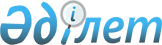 "Қарақия аудандық мәдениет, дене шынықтыру және спорт бөлімі" мемлекеттік мекемесінің Ережесін бекіту туралы
					
			Күшін жойған
			
			
		
					Қарақия аудандық әкімдігінің 2015 жылғы 13 наурыздағы № 93 қаулысы. Маңғыстау облысы Әділет департаментінде 2015 жылғы 14 сәуірдегі № 2675 болып тіркелді. Күші жойылды – Маңғыстау облысы Қарақия ауданы әкімдігінің 2016 жылғы 06 маусымдағы № 166 қаулысымен      Ескерту. Күші жойылды – Маңғыстау облысы Қарақия ауданы әкімдігінің 06.06.2016 № 166 қаулысымен (қол қойылған күнінен бастап қолданысқа енгізіледі).

      РҚАО-ның ескертпесі.

      Құжаттың мәтінінде түпнұсқаның пунктуациясы мен орфографиясы сақталған.

       "Қазақстан Республикасындағы жергілікті мемлекеттік басқару және өзін-өзі басқару туралы" 2001 жылғы 23 қаңтардағы Қазақстан Республикасының Заңына, "Мемлекеттік мүлік туралы" 2011 жылғы 1 наурыздағы Қазақстан Республикасының Заңына және "Қазақстан Республикасы мемлекеттік органының үлгі ережесін бекіту туралы" 2012 жылғы 29 қазандағы № 410 Қазақстан Республикасы Президентінің Жарлығына сәйкес, Қарақия ауданының әкімдігі ҚАУЛЫ ЕТЕДІ:

      1. Қоса беріліп отырған "Қарақия аудандық мәдениет, дене шынықтыру және спорт бөлімі" мемлекеттік мекемесінің Ережесі бекітілсін.

      2. "Қарақия аудандық мәдениет, дене шынықтыру және спорт бөлімі" мемлекеттік мекемесі (Д.Атағараев) осы қаулының әділет органдарында мемлекеттік тіркелуін, оның "Әділет" ақпараттық-құқықтық жүйесінде және бұқаралық ақпарат құралдарында ресми жариялануын қамтамасыз етсін.

      3. Осы қаулының орындалуын бақылау аудан әкімінің орынбасары А.Бекқайыровқа жүктелсін.

      4. Осы қаулы әділет органдарында мемлекеттік тіркелген күнінен бастап күшіне енеді және ол алғашқы ресми жарияланған күнінен кейін күнтізбелік он күн өткен соң қолданысқа енгізіледі.

      "КЕЛІСІЛДІ" 

      "Қарақия аудандық мәдениет, дене 

      шынықтыру және спорт бөлімі" 

      мемлекеттік мекемесінің басшысы 

      Атагараев Дуйсенбай Айткалиевич 

      13 наурыз 2015 жыл

 "Қарақия аудандық мәдениет, дене шынықтыру және спорт бөлімі" мемлекеттік мекемесінің Ережесі
1. Жалпы ережелер      1. "Қарақия аудандық мәдениет, дене шынықтыру және спорт бөлімі" мемлекеттік мекемесі мәдениет, дене шынықтыру және спорт саласында басшылықты жүзеге асыратын Қазақстан Республикасының мемлекеттік органы болып табылады.

      2. Алынып тасталды - Маңғыстау облысы Қарақия ауданы әкімдігінің 20.10.2015 N 283 қаулысымен(жарияланған күнінен кейін күнтізбелік он күн өткен соң қолданысқа енгізіледі).

      3. Қарақия ауданының әкімдігі "Қарақия аудандық мәдениет, дене шынықтыру және спорт бөлімі" мемлекеттік мекемесінің құрылтайшысы болып табылады.

      4. "Қарақия аудандық мәдениет, дене шынықтыру және спорт бөлімі" мемлекеттік мекемесі өз қызметін Қазақстан Республикасының Конституциясына және заңдарына, Қазақстан Республикасының Президенті мен Үкіметінің актілеріне, өзге де нормативтік құқықтық актілерге, сондай-ақ осы Ережеге сәйкес жүзеге асырады.

      5. "Қарақия аудандық мәдениет, дене шынықтыру және спорт бөлімі" мемлекеттік мекемесі, мемлекеттік мекеменің ұйымдық-құқықтық нысанындағы заңды тұлға болып табылады, мемлекеттiк тiлде өзінің атауымен мөрi мен мөртаңбалары бар, белгiленген үлгiдегi бланкiлерi, сондай-ақ Қазақстан Республикасының заңнамасына сәйкес қазынашылық органдарында шоттары болады.

      6. "Қарақия аудандық мәдениет, дене шынықтыру және спорт бөлімі" мемлекеттік мекемесі азаматтық-құқықтық қатынастарға өз атынан түседi.

      7. "Қарақия аудандық мәдениет, дене шынықтыру және спорт бөлімі" мемлекеттік мекемесі егер заңнамаға сәйкес уәкiлеттiк берiлген болса, мемлекеттiң атынан азаматтық-құқықтық қатынастардың тарабы болуға құқығы бар.

      8. "Қарақия аудандық мәдениет, дене шынықтыру және спорт бөлімі" мемлекеттік мекемесі өз құзыретінің мәселелері бойынша заңнамада белгіленген тәртіппен "Қарақия аудандық мәдениет, дене шынықтыру және спорт бөлімі" мемлекеттік мекемеcі басшысының бұйрықтарымен ресімделетін шешімдер қабылдайды.

      9. "Қарақия аудандық мәдениет, дене шынықтыру және спорт бөлімі" мемлекеттік мекемесінің құрылымы мен штат санының лимитi қолданыстағы заңнамаға сәйкес бекiтiледi.

      10. Заңды тұлғаның орналасқан жері: Қазақстан Республикасы, индекс 130300, Маңғыстау облысы, Қарақия ауданы, Құрық ауылы, Досан Батыр көшесі, № 3 үй. 

      11. Мемлекеттiк органның толық атауы:

      Мемлекеттік тілде: "Қарақия аудандық мәдениет, дене шынықтыру және спорт бөлімі" мемлекеттік мекемесі;

      орыс тілінде: государственное учреждение "Каракиянский районный отдел культуры, физической культуры и спорта".

      12. Осы Ереже "Қарақия аудандық мәдениет, дене шынықтыру және спорт бөлімі" мемлекеттік мекемесінің құрылтай құжаты болып табылады.

      13. "Қарақия аудандық мәдениет, дене шынықтыру және спорт бөлімі" мемлекеттік мекемесінің қызметiн каржыландыру жергiлiктi бюджеттен жүзеге асырылады.

      14. "Қарақия аудандық мәдениет, дене шынықтыру және спорт бөлімі" мемлекеттік мекемесіне кәсiпкерлiк субъектiлерiмен "Қарақия аудандық мәдениет, дене шынықтыру және спорт бөлімі" мемлекеттік мекемесінің функциялары болып табылатын мiндеттердi орындау тұрғысында шарттық қатынастарға түсуге тыйым салынады.

      Егер "Қарақия аудандық мәдениет, дене шынықтыру және спорт бөлімі" мемлекеттік мекемесіне заңнамалық актілермен кірістер әкелетін қызметті жүзеге асыру құқығы берілсе, онда осындай қызметтен алынған кірістер мемлекеттік бюджеттің кірісіне жіберіледі.

      15. "Қарақия аудандық мәдениет, дене шынықтыру және спорт бөлімі" мемлекеттік мекемесінің жұмыс уақыты Қазақстан Республикасының қолданыстағы заңнамасына сәйкес дербес белгіленеді.

 2. "Қарақия аудандық мәдениет, дене шынықтыру және спорт бөлімі" мемлекеттік мекемесінің миссиясы, негiзгi мiндеттерi, функциялары, құқықтары мен мiндеттерi      16. Миссиясы:

      Аудандық деңгейде мәдениет, дене шынықтыру және спорт саласында мемлекеттік саясатты жүзеге асыру.

      17. Міндеттері:

      1) аудан аумағында бұқаралық спорт және ұлттық спорт түрлерінің дамуын қамтамасыз ету;

      2) бұқаралық, ұлттық спорт түрлерінен, мүгедектер спортынан аудандық құрама командаларының дайындығын және олардың облыстық және республикалық спорт жарыстарына қатысуын ұйымдастыру және қамтамасыз ету;

      3) спорт инфрақұрылымын дамыту қызметін үйлестіру;

      4) ұлттық мәдениетті өркендету, сақтау, дамыту және тарату;

      5) ауданның мәдени-рухани дамуының жетістіктері мен үлгілерін насихаттауға бағытталған мәдени шаралар жүргізу.

      18. Функциялары:

      1) ауданда мәдениет, дене шынықтыру және спортты дамыту жөніндегі жұмыстарды ұйымдастыру;

      2) жеке тұлғалардың тұрғылықты жерi бойынша және олардың көпшiлiк демалу орындарында спортпен шұғылдануы үшiн инфрақұрылымды жасау бойынша шаралар қабылдау;

      3) аккредиттелген жергiлiктi спорт федерацияларымен бiрлесiп, спорт түрлерi бойынша аудандық спорттық жарыстарды өткiзу;

      4) спорт түрлерi бойынша аудандық құрама командаларды даярлауды және олардың облыстық спорттық жарыстарға қатысуын қамтамасыз ету;

      5) аудан аумағында бұқаралық спортты және ұлттық спорт түрлерiн дамытуды қамтамасыз ету;

      6) аудан аумағында аудандық дене шынықтыру-спорт ұйымдарының қызметiн үйлестiру;

      7) спортшыларға: 2-разрядты спортшы, 3-разрядты спортшы, 1-жасөспiрiмдiк-разрядты спортшы, 2-жасөспiрiмдiк-разрядты спортшы, 3-жасөспiрiмдiк-разрядты спортшы спорттық разрядтарын беру;

      8) мынадай бiлiктiлiк санаттарын беру: бiлiктiлiгi жоғары деңгейдегi екiншi санатты жаттықтырушы, бiлiктiлiгi орта деңгейдегi екiншi санатты жаттықтырушы, бiлiктiлiгi жоғары деңгейдегi екiншi санатты әдiскер, бiлiктiлiгi орта деңгейдегi екiншi санатты әдiскер, бiлiктiлiгi жоғары деңгейдегi екiншi санатты нұсқаушы-спортшы, спорт төрешiсi;

      9) спорттық-бұқаралық iс-шаралардың бiрыңғай өңiрлiк күнтiзбесiн iске асыру;

      10) аудан аумағында спорттық iс-шараларды ұйымдастыруды және өткiзудi үйлестiру;

      11) Қазақстан Республикасының заңнамасында белгiленген нысанда және мерзiмдерде облыстың жергiлiктi атқарушы органына ұсыну үшін аудан аумағында дене шынықтыру мен спортты дамыту жөнiндегi ақпаратты жинауды, талдауды жүзеге асыру;

      12) аккредиттелген өңiрлiк және жергiлiктi спорт федерацияларының ұсыныстары бойынша спорт түрлерi бойынша ауданның құрама командаларының тiзiмдерiн қалыптастыру және бекiту;

      13) ресми дене шынықтыру және спорт iс-шараларын медициналық қамтамасыз етудi ұйымдастыру;

      14) дене шынықтыру және спорттық iс-шараларын өткiзу кезiнде қоғамдық тәртiп пен қоғамдық қауiпсiздiктi қамтамасыз ету;

      15) аудан аумағында спорт ғимараттарын салу мәселелерін үйлестіру және олардың халыққа қолжетімді болуын қамтамасыз ету;

      16) спорт ұйымдарына әдістемелік және консультациялық көмек көрсету;

      17) аудандық мамандандырылмаған балалар-жасөспірімдер спорттық мектебінің қызметін қамтамасыз ету;

      18) дене шынықтыру мен спортты насихаттауды жүргiзу, денсаулықтарын сақтау және нығайту, аурулардың алдын алу, жұмысқа қабiлеттiлiк пен белсендi ұзақ өмiр сүрудiң жоғары деңгейiне, сондай-ақ iзгiлiк мұраттары мен спорт құндылықтарына қол жеткiзу үшiн дене шынықтыру компоненттерiн практикалық пайдалануда халықтың бiлiм деңгейiн арттыру;

      19) мүгедектерге дене шынықтырумен және спортпен шұғылдану үшiн спорт ғимараттарына баруға жағдай жасау;

      20) мекеменің құзыреті шегінде аудан әкімі және әкімдігінің нормативтік құқықтық актілерінің жобаларын дайындау;

      21) театр, музыка және кино өнері, кітапхана және мұражай ісі, мәдени-демалыс қызмет саласында ауданның мемлекеттік мәдениет ұйымдарын құру, сондай-ақ олардың қызметін үйлестіруді жүзеге асыру;

      22) жергілікті маңызы бар тарих, материалдық және рухани мәдениет ескерткіштерін есепке алу, қорғау және пайдалану жөніндегі жұмысты ұйымдастыру;

      23) ауданның мемлекеттік мәдени және спорт ұйымдарын аттестаттаудан өткізу;

      24) өз құзыреті шегінде мәдениет саласындағы коммуналдық меншікті басқаруды жүзеге асыру;

      25) мүдделі мемлекеттік мекемелермен бірлесіп аудан әкімдігінің мәдениет және өнер саласын дамытуға арналған бағдарламаларын жүзеге асыру шараларын қабылдау;

      26) мәдениет және өнер мекемелері мен кәсіпорындарының материалдық-техникалық базасының жағдайына, сондай-ақ аудан мәдениеті мен өнері саласының даму жағдайына талдау жасау;

      27) ведомстволық бағыныстағы мекеме, кәсіпорын басшыларын қызметке тағайындау және қызметтен босату;

      28) жергiлiктi мемлекеттiк басқару мүдделерiнде Қазақстан Республикасының заңнамасымен жүктелетiн өзге де өкiлеттiктердi жүзеге асыру.

      19. Құқықтары мен міндеттері:

      1) меншік нысанына қарамастан кәсіпорындардың, мекемелердің, ұйымдардың лауазымды адамдарынан, сондай-ақ қоғамдық бірлестіктерден және жеке тұлғалардан құжаттарды, қорытындыларды, материалдарды, мәліметтерді және ақпараттарды сұратып алуға;

      2) мекеменің құзыретіне кіретін мәселелер бойынша белгіленген тәртіпте жергілікті атқарушы органдармен, ұйымдармен, мекемелермен және объектілермен өзара іс-қимыл жасауға;

      3) әзірлеушісі мекеме болып табылатын, әкімнің және әкімдіктің нормативтік құқықтық актілеріне құқықтық мониторингті жүзеге асыру және оларға өзгерістер мен (немесе) толықтырулар енгізу немесе олардың күші жойылған деп тану бойынша уақытылы шаралар қабылдауға;

      4) мәдениет, спорт саласында кәсіпорындарға ұйымдастырушылық-әдістемелік, ақпараттық және өзге де көмек көрсетуге;

      5) мекеменің мүддесін барлық құзыретті органдарда, мекемелерде, ұйымдарда, сондай-ақ сотта және құқық қорғау органдарында білдіруге;

      6) қолданыстағы заңнамаға сәйкес тұрғындарға сапалы мемлекеттік қызмет көрсетуге;

      7) Қазақстан Республикасының мемлекеттік қызмет туралы заңнамасын іске асыруға;

      8) Қазақстан Республикасының заңнамасымен қарастырылған басқа да құқықтарды жүзеге асыру және басқа да міндеттерді орындауға.

 3. "Қарақия аудандық мәдениет, дене шынықтыру және спорт бөлімі" мемлекеттік мекемесінің қызметiн ұйымдастыру      20. "Қарақия аудандық мәдениет, дене шынықтыру және спорт бөлімі" мемлекеттік мекемесіне басшылықты "Қарақия аудандық мәдениет, дене шынықтыру және спорт бөлімі" мемлекеттік мекемесіне жүктелген мiндеттердiң орындалуына және оның функцияларын жүзеге асыруға дербес жауапты болатын бiрiншi басшы жүзеге асырады.

      21. "Қарақия аудандық мәдениет, дене шынықтыру және спорт бөлімі" мемлекеттік мекемесінің бiрiншi басшысын аудан әкімі қызметке тағайындайды және қызметтен босатады.

      22. "Қарақия аудандық мәдениет, дене шынықтыру және спорт бөлімі" мемлекеттік мекемесінің бірінші басшысының өкілеттігі:

      1) дара басшылық ұстанымымен әрекет етеді және Қазақстан Республикасының заңнамасымен және осы Ережемен анықталған өз құзыретіне сәйкес мекеме қызметінің мәселелерін өз бетімен шешеді;

      2) белгіленген тәртіпте атқарушы органдардан мекеменің құзыретіне кіретін мәселелерді шешу үшін қажетті материалдарды сұратады және алады;

      3) мекеменің құзыретіне мүдделі ұйымдардың өкілдерін тартумен кіретін мәселелер бойынша белгіленген тәртіпте кеңестер шақырады;

      4) мекеме қызметкерлерінің өкілеттіктерін анықтайды;

      5) мекеменің атынан сенімхатсыз іс-әрекет жасайды, барлық ұйымдарда оның мүдделерін ұсынады;

      6) шарттар жасасады;

      7) сенімхаттар береді;

      8) банк есеп шоттарын ашады және заңнамаға сәйкес өзге мәмілелерді жасасады;

      9) қызметкерлердің іссапарларының, тағылымдамадан өтудің және біліктілігін арттырудың тәртібі мен жоспарларын бекітеді;

      10) мекеменің барлық қызметкерлері үшін міндетті бұйрықтар шығарады және нұсқаулар береді;

      11) мекеме қызметкерлерін жұмысқа қабылдайды және жұмыстан босатады;

      12) мекеме қызметкерлеріне мадақтау шарасын қабылдайды және тәртіптік жаза қолданады;

      13) сыбайлас жемқорлыққа қарсы іс-қимыл бойынша шаралар қабылдайды және ол үшін дербес жауапкершілікте болады;

      14) Қазақстан Республикасының заңнамасымен қарастырылған басқа да өкілеттіктерді жүзеге асырады.

      "Қарақия аудандық мәдениет, дене шынықтыру және спорт бөлімі" мемлекеттік мекемесінің бірінші басшысы болмаған кезеңде оның өкілеттіктерін қолданыстағы заңнамаға сәйкес оны алмастыратын тұлға орындайды.

 4. "Қарақия аудандық мәдениет, дене шынықтыру және спорт бөлімі" мемлекеттік мекемесінің мүлкі      23. "Қарақия аудандық мәдениет, дене шынықтыру және спорт бөлімі" мемлекеттік мекемесінің заңнамада көзделген жағдайларда жедел басқару құқығында оқшауланған мүлкi болуы мүмкiн.

      "Қарақия аудандық мәдениет, дене шынықтыру және спорт бөлімі" мемлекеттік мекемесінің мүлкi оған меншiк иесi берген мүлiк және Қазақстан Республикасының заңнамасында тыйым салынбаған өзге де көздер есебiнен қалыптастырылады.

      24. "Қарақия аудандық мәдениет, дене шынықтыру және спорт бөлімі" мемлекеттік мекемесіне бекiтiлген мүлiк коммуналдық меншiкке жатады.

      25. Егер заңнамада өзгеше көзделмесе, "Қарақия аудандық мәдениет, дене шынықтыру және спорт бөлімі" мемлекеттік мекемесі, өзiне бекiтiлген мүлiктi және қаржыландыру жоспары бойынша өзiне бөлiнген қаражат есебiнен сатып алынған мүлiктi өз бетiмен иелiктен шығаруға немесе оған өзгедей тәсiлмен билiк етуге құқығы жоқ.

 5. "Қарақия аудандық мәдениет, дене шынықтыру және спорт бөлімі" мемлекеттік мекемесінің құрылтай құжаттарына өзгерістер мен толықтырулар енгізу      26. "Қарақия аудандық мәдениет, дене шынықтыру және спорт бөлімі" мемлекеттік мекемесінің құрылтай құжаттарына өзгерістер мен толықтырулар енгізу Қарақия ауданы әкімдігінің шешімі бойынша жүзеге асырылады.

      27. "Қарақия аудандық мәдениет, дене шынықтыру және спорт бөлімі" мемлекеттік мекемесінің құрылтай құжаттарына енгізілген өзгерістер мен толықтырулар Қазақстан Республикасының қолданыстағы заңнамасына сәйкес тіркеледі.

 6. "Қарақия аудандық мәдениет, дене шынықтыру және спорт бөлімі" мемлекеттік мекемесін қайта ұйымдастыру және тарату      28. "Қарақия аудандық мәдениет, дене шынықтыру және спорт бөлімі" мемлекеттік мекемесін қайта ұйымдастыру және тарату Қазақстан Республикасының заңнамасына сәйкес жүзеге асырылады.

      29. "Қарақия аудандық мәдениет, дене шынықтыру және спорт бөлімі" мемлекеттік мекемесінің және оның ведомоствосының қарамағындағы мемлекеттік мекемелердің тізбесі:

      1) Қарақия аудандық мәдениет, дене шынықтыру және спорт бөлімінің "Қарақия аудандық орталық кітапханасы" коммуналдық мемлекеттік мекемесі;

      2) Қарақия аудандық мәдениет, дене шынықтыру және спорт бөлімінің "Қарақия аудандық Мәдениет үйі" мемлекеттік коммуналдық қазыналық кәсіпорны;

      3) Қарақия аудандық мәдениет, дене шынықтыру және спорт бөлімінің "Қарақия аудандық балалар мен жасөспірімдер спорт мектебі" мемлекеттік коммуналдық қазыналық кәсіпорны.

      Ескерту. 6 - бөлім 29 тармақпен толықтырылды – Маңғыстау облысы Қарақия ауданы әкімдігінің 20.10.2015 N 284 қаулысымен(жарияланған күнінен кейін күнтізбелік он күн өткен соң қолданысқа енгізіледі).


					© 2012. Қазақстан Республикасы Әділет министрлігінің «Қазақстан Республикасының Заңнама және құқықтық ақпарат институты» ШЖҚ РМК
				Аудан әкімі

Ә. Дауылбаев

Қарақия ауданы әкімдігінің
2015 жылғы 13 наурыздағы
№ 93 қаулысымен бекітілген